KOMUNIKAT  ORGANIZACYJNY nr 2OGÓLNOPOLSKICH IGRZYSK MŁODZIEŻY SZKOLNEJ W PIŁCE SIATKOWEJ CHŁOPCÓW, ŁÓDŹ 01-02 CZERWCA 2023INFORMACJE OGÓLNEDo zawodów zgłosiło się 8 reprezentacji – mistrzów poszczególnych województw:Szkoła Podstawowa nr 56 w Łodzi – łódzkieZespół Szkolno-Przedszkolny z Oddziałami Integracyjnymi w Połczynie Zdrój  – zachodniopomorskieSzkoła Podstawowa nr 2 w Kętach – małopolskieSzkoła Podstawowa nr 50 we Wrocławiu – dolnośląskieSzkoła Podstawowa nr 79 w Gdańsku – pomorskieSzkoła Podstawowa nr 2 w Pile – wielkopolskieZespół Szkół Ogólnokształcących Mistrzostwa Sportowego Nr 3 "Pietrasze" w Białymstoku – podlaskieSzkoła Podstawowa nr 3 w Nysie - opolskieDOKUMENTY ZGŁOSZENIOWEWydrukowanie i podpisane przez dyrektora szkoły zgłoszenie wygenerowane z SRSLegitymacje szkolne (nie będą honorowane żadne inne dokumenty lub zaświadczenia)Wszystkie dokumenty należy dostarczyć na odprawę (w przypadku nieobecności na odprawie - co najmniej 30 minut przed pierwszym meczem)SYSTEM ROZGRYWEKZespoły zostaną podzielone na 2 grupy po 4 zespołyZe względów organizacyjnych gospodarz będzie przydzielony do grupy A, pozostałe zespoły będą dolosowane na odprawie.Zawody zostaną rozegrane w Hali XLVII Liceum Ogólnokształcącego w Łodzi ul. Czernika 1/3 (1 boisko) oraz w Hali KS Wifama w Łodzi ul. Niciarniana ⅓ (1 boisko)Wszystkie mecze rozgrywane są zgodnie z przepisami SZS do 2 wygranych setów.W jednym meczu w protokole może być wpisanych maksymalnie 12 zawodnikówSzczegółowy harmonogram godzinowy znajduje się w załączniku nr 1INFORMACJE ORGANIZACYJNEPrzyjazd do GOSiR Wiśniowa Góra w dniu 31.05.2022 od godz. 16.00Plan ośrodka i przydział domków znajduje się w załączniku nr 2Kolacja dla ekip nocujących w Wiśniowej Górze 19.00 – 19.30 Odprawa techniczna o godz. 20:00 w KS Wifama Łódź, ul. Niciarniana 1/3Śniadanie dla ekip nocujących w Wiśniowej Górze 07.30 – 08.00Pozostałe sprawy zostaną ustalone podczas odprawySPRAWY RÓŻNE Za rzeczy pozostawione bez opieki (zaginięcie, kradzież) organizator nie ponosi odpowiedzialnościZa bezpieczeństwo i zachowanie uczestników podczas turnieju odpowiada nauczyciel – opiekun młodzieży Za zdolność zawodników do startu w mistrzostwach (aktualne badanie lekarskie) oraz ich ubezpieczenie odpowiedzialna jest szkoła delegująca uczniów na zawody Organizator zastrzega sobie prawo do ostatecznej interpretacji i ewentualnie zmian w treści   niniejszego komunikatu Udział w zawodach jest równoznaczny z akceptacją niniejszego regulaminu oraz ze zgodą na przetwarzanie danych osobowych zawodników dla potrzeb zawodów: publikacja wyników, sprawozdawczość i wyrażeniem zgody na wykorzystywanie zdjęć i nagrań z udziałem uczestników do celów promocji i reklamy działań Organizatorów i Partnerów TurniejuORGANIZATORZYZałącznik nr 1GrupyHarmonogram spotkańDrabinka turniejowaPLAN OŚRODKA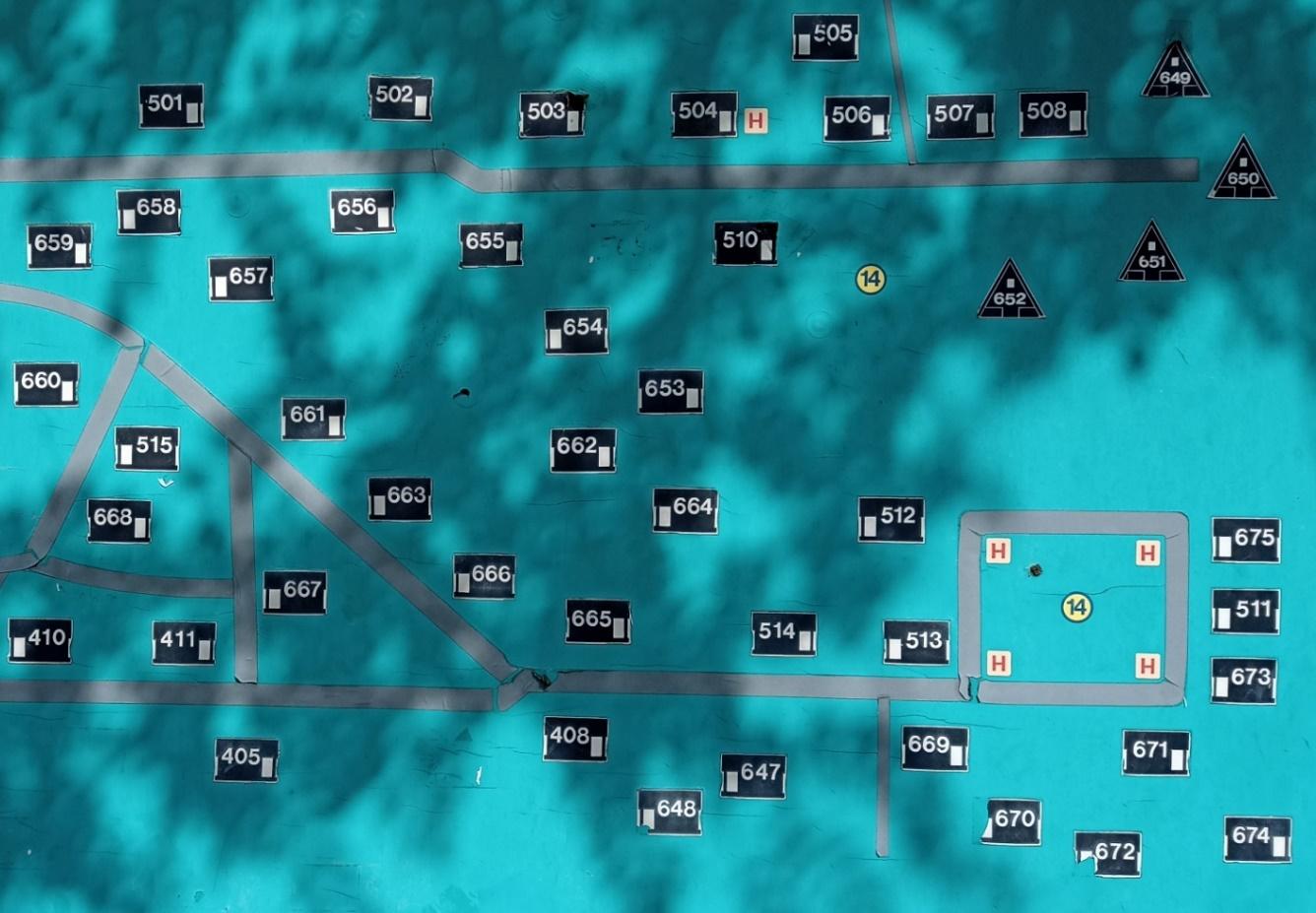 Grupa AGrupa BA1SP 56 ŁódźB1A2B2A3B3A4B4Boisko 1Boisko 2WIFAMAXLVII LO  01.06.202309.00A2 – A3B2 – B310.30A1 – A4B1 – B412.00A4 – A2B4 – B2obiad13.00 – 13.3013:45Uroczyste rozpoczęcie turnieju w KS Wifama, ul. Niciarniana 1/3Uroczyste rozpoczęcie turnieju w KS Wifama, ul. Niciarniana 1/314.45A3 – A1B3-B116.15A3 – A4B3-B417.45A1 – A2B1-B202.06.202309.00Półfinał  A1-B2Mecz o VII m A4-B410.30Półfinał   A2-B1Mecz o V m - A3-B312.00Mecz o III m 13.30Mecz o I mobiad13.30 – 14.3015.00Uroczyste zakończenie w KS Wifama, ul. Niciarniana 1/3Uroczyste zakończenie w KS Wifama, ul. Niciarniana 1/3Mecz o VII miejsce A4-B4Mecz o V miejsce A3-B3Półfinał 1A1-B2Półfinał 2 A2-B1Mecz o III miejscePP1-PP2Mecz o I miejsce ZP1-ZP2